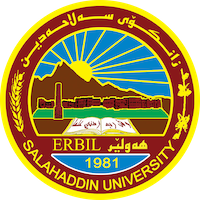 Academic Curriculum Vitae Personal Information:Full Name: Hussein ghazi kakaminAcademic Title: assistant professor Email: Hussein.kakamin@su.edu.krdMobile: Education:	Diploma Erbil 19862- Bachelor's Degree Erbil 19973- Bachelor's degree Baghdad 20014- Master Baghdad 19 / 4 / 20055- Doctorate Koya 15 / 12 / 2009Employment:Date of first employment outside the university: (4/2/1992).Date of first establishment in Koya University: (6/9/2005).Date of first employment in Koya University: (7/9/2005) until the establishment of Ratherin UniversityTotal data from ( 4 / 2 / 1992 ) to ( 16 / 8 / 2015 ) : -( 23 ) twenty - thirty years , ( 6 ) six months and ( 12 ) twelve days(2) Two years unpaid leave from (1/10/1998) to (1/10/2000).Total service: ( 21 ) twenty - one years and ( 6 ) six months and ( 12 ) daysService with Master's degree: (4) four years, (7) seven months and (26) twenty-six days.Service with doctorate degree: (5) five years, (8) eight months and (1) one day.Qualifications Teaching qualifications: • Bachelor's Degree in Kurdish Language and Literature - College of Language - Department of Kurdish Language - Salahaddin University -       • Master's Degree in Kurdish Literature – College of Language – Salahaddin University –IT qualifications: I have very good knowledge of using computer programs and the Internet, as well as knowledge of the Internet and many of its programs, systems and information I know the world of the Internet and how to search for information and have good experience in this regard.Teaching experience:Initially, I taught Kurdology in the first year of English, Biology, Chemistry and Physics. Later, I taught literary criticism in the third grade and practical criticism in the fourth grade in the Kurdish language department. alsoIn 2015, I taught literary genres in the Kurdish department of Makhmur College of Education.Research and publicationsTitle of Master's Thesis: Renewal of Kurdish Poetry from 1932 to the end of 1942 in Iraqi Kurdistan.Title of Doctoral Thesis: Kurdish Poetry Renewal in South Kurdistan in the Years( 1980 - 1991 )